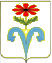 АДМИНИСТРАЦИЯ ПОДГОРНЕНСКОГО СЕЛЬСКОГОПОСЕЛЕНИЯ ОТРАДНЕНСКОГО РАЙОНА ПОСТАНОВЛЕНИЕот 18.05.2020							                                    № 34ст. ПодгорнаяО проведении плановой выборочной проверки муниципального казенного учреждения культуры «Социально-культурное объединение Подгорненского сельского поселения»В соответствии со статьей 100 Федерального закона от 5 апреля 2013 года № 44-ФЗ «О контрактной системе в сфере закупок товаров, работ, услуг для обеспечения государственных и муниципальных нужд», постановлением  администрации  Подгорненского сельского поселения Отрадненского района от 19 декабря 2014 года № 67 «Об утверждении порядка осуществления органами исполнительной власти Подгорненского сельского поселения Отрадненского района ведомственного контроля за соблюдением законодательства Российской Федерации и иных нормативных правовых актов о контрактной системе в сфере закупок товаров, работ, услуг для обеспечения муниципальных нужд в отношении подведомственных им заказчиков», постановлением Подгорненского сельского поселения Отрадненского района от 19 декабря 2014 года № 68 «Об утверждении регламента осуществления администрацией Подгорненского сельского поселения Отрадненского района ведомственного контроля в сфере закупок товаров, работ, услуг для обеспечения муниципальных нужд», на основании  Плана контрольных мероприятий администрации Подгорненского сельского поселения Отрадненского района по осуществлению ведомственного контроля в сфере закупок товаров, работ, услуг для обеспечения муниципальных нужд на 2020 год, утвержденного 1 декабря 2019 года главой Подгорненского сельского поселения Отрадненского района А.Ю. Леднёвым, п о с т а н о в л я ю:1. Исполняющему обязанности начальника общего отдела  администрации Подгорненского сельского поселения Отрадненского района  Дубининой Маргарите Витальевне провести в срок с 25 мая 2019 года по 29 мая  2020 года плановую выборочную проверку муниципального казенного учреждения культуры «Социально-культурное объединение Подгорненского сельского поселения Отрадненского района», по теме: «Проверка соблюдения законодательства РФ и иных нормативных актов о контрактной системе в сфере закупок при осуществлении отдельных закупок».2. Установить, что:1) метод проверки – документарная проверка;2) проверяемый период: с 1 мая 2019 года по 30 апреля  2020 года.3. Контроль за выполнением настоящего постановления оставляю за собой.4. Постановление вступает в силу со дня его подписания.Глава Подгорненского сельского поселения Отрадненского района                                                         А.Ю.Леднев___________________________________________________________________ Проект подготовлен и внесен:Исполняющий обязанности начальника общего отдела                                                                                  М.В. Дубинина